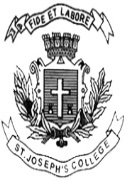 ST. JOSEPH’S COLLEGE (AUTONOMOUS), BENGALURU-27M.Sc. BOTANY - IV SEMESTERSEMESTER EXAMINATION: APRIL 2022(Examination conducted in July 2022)BO 0118 - Cytology, Genetics and Molecular BiologyTime - 2 ½ Hours 								             Max. Marks - 70This paper contains ONE printed page and THREE partsDraw diagrams wherever necessaryA. Define any TEN of the following 				     		             10x2=201. Centromere proteins 2. Mismatch repair of DNA 3. Lethal genes4. Cistron, recon and muton5. Sister chromatid cohesion6. Redundancy of genetic code 7. Structure of purine nucleotides 8. Inhibitory genes9. Cytoplasmic male sterility 10. Cis regulatory factors11. Polyadenylation 12. Clathrin B. Write critical notes on any FIVE of the following 			       	               5x6=3013. Cell cycle check points14. Cytoskeleton and its functions15. Quantitative inheritance 16. RNA types and their functions 17. trp operon18. DNA modifications and gene silencing19. Endomembrane systemC. Give a comprehensive account of any TWO of the following 	         		  2x10=2020. Structure and organization of eukaryotic chromosome21. a) Sex determination in Silene latifolia       b) Hardy-Weinberg law22. a) Enzymes of DNA replication in prokaryotes      b) Signal peptides in protein localization